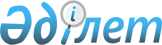 "Құрып кету қаупі төнген жабайы фауна мен флора түрлерімен халықаралық сауда туралы конвенциядан туындайтын Қазақстан Республикасының міндеттемелерді орындауын қамтамасыз ету жөніндегі шаралар туралы" Қазақстан Республикасы Үкіметінің 1999 жылғы 28 желтоқсандағы № 1994 қаулысына өзгеріс енгізу туралыҚазақстан Республикасы Үкіметінің 2020 жылғы 5 ақпандағы № 37 қаулысы.
      Қазақстан Республикасының Үкіметі ҚАУЛЫ ЕТЕДІ:
      1. "Құрып кету қаупі төнген жабайы фауна мен флора түрлерімен халықаралық сауда туралы конвенциядан туындайтын Қазақстан Республикасының міндеттемелерді орындауын қамтамасыз ету жөніндегі шаралар туралы" Қазақстан Республикасы Үкіметінің 1999 жылғы 28 желтоқсандағы № 1994 қаулысына (Қазақстан Республикасының ПҮАЖ-ы, 1999 ж., № 58, 569-құжат) мынадай өзгерістер енгізілсін:
      1-тармақ мынадай редакцияда жазылсын:
      "1. Қазақстан Республикасы Экология, геология және табиғи ресурстар министрлігі Құрып кету қаупі төнген жабайы фауна мен флора түрлерімен халықаралық сауда түрлері туралы конвенция (бұдан әрі – Конвенция) бойынша Қазақстан Республикасындағы әкімшілік орган болып тағайындалсын.";
      3-тармағының 2-тармақшасы мынадай редакцияда жазылсын:
      "2) балық және басқа да су жануарлары мәселелері бойынша – "Балық шаруашылығы ғылыми-өндірістік орталығы" жауапкершілігі шектеулі серіктестігі ғылыми ұйымдар болып бекітілсін.".
      4. Осы қаулы қол қойылған күнінен бастап қолданысқа енгізіледі.
					© 2012. Қазақстан Республикасы Әділет министрлігінің «Қазақстан Республикасының Заңнама және құқықтық ақпарат институты» ШЖҚ РМК
				
      Қазақстан Республикасының
Премьер-Министрі

А. Мамин
